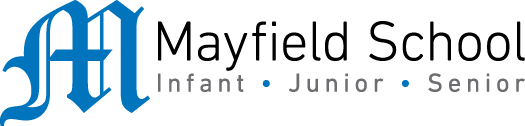 Dear Parent/Carer,Although the school is currently closed due to Coronavirus, we are continuing to provide educational tasks for your children to complete. In primary, we suggest that children try to complete;30 minutes a day of independent reading/reading to an adult 30 minutes of maths a day30 minutes of English a day30 minutes of topic based/creative learning30 minutes of PE/ physical activityHome learning tasks can be supplemented with work from a number of websites (see list below for ideas)Teachers will set a weekly programme for your child to work through at home. This will be available for you to access on the school website every Monday. We know that children work at different speeds and different levels, so please have a look at work in other year groups too for extra support.Whilst it is important for your child to keep up with their learning at home, we appreciate that this can be a stressful time for children and adults. Looking after mental health is vital. Therefore, we suggest that the day is broken up into manageable learning chunks, interspersed with physical exercise, fun activities and time together as a family. Activities such as the 30 day lego challenge and using the real PE activities could be a good place to start. As well as educational learning, the children could also begin to learn different life skills – how to boil an egg, sew on a button, learn to send an email, bake a cake using a recipe book etc. We hope you are all keeping well and staying positive.Kind regards, Mrs Pountain, Miss Campbell, Mrs Emery & the Year 4 team. We would love to see some of the things you have been doing and have written our email addresses below so you can get in contact if you would like to.Pountain-christina@mayfield.portsmouth.sch.ukCampbell-morgon@mayfield.portsmouth.sch.ukEmery-vikki@mayfield.portsmouth.sch.ukDear Parent/Carer,Although the school is currently closed due to Coronavirus, we are continuing to provide educational tasks for your children to complete. In primary, we suggest that children try to complete;30 minutes a day of independent reading/reading to an adult 30 minutes of maths a day30 minutes of English a day30 minutes of topic based/creative learning30 minutes of PE/ physical activityHome learning tasks can be supplemented with work from a number of websites (see list below for ideas)Teachers will set a weekly programme for your child to work through at home. This will be available for you to access on the school website every Monday. We know that children work at different speeds and different levels, so please have a look at work in other year groups too for extra support.Whilst it is important for your child to keep up with their learning at home, we appreciate that this can be a stressful time for children and adults. Looking after mental health is vital. Therefore, we suggest that the day is broken up into manageable learning chunks, interspersed with physical exercise, fun activities and time together as a family. Activities such as the 30 day lego challenge and using the real PE activities could be a good place to start. As well as educational learning, the children could also begin to learn different life skills – how to boil an egg, sew on a button, learn to send an email, bake a cake using a recipe book etc. We hope you are all keeping well and staying positive.Kind regards, Mrs Pountain, Miss Campbell, Mrs Emery & the Year 4 team. We would love to see some of the things you have been doing and have written our email addresses below so you can get in contact if you would like to.Pountain-christina@mayfield.portsmouth.sch.ukCampbell-morgon@mayfield.portsmouth.sch.ukEmery-vikki@mayfield.portsmouth.sch.ukYEAR 4 HOME LEARNING TASKSYEAR 4 HOME LEARNING TASKSWEEK BEGINNING: 20th AprilWEEK BEGINNING: 20th AprilENGLISH TASKSSPELLINGS FOR THIS WEEK (see list below)Actual, accident, accidentally, actual, actually, address, althoughMONDAY - Write a recount of your weekend. As you are writing, imagine someone is reading your recount in the future and try to ensure they would understand your thoughts and feelings.TUESDAY – Write a character description of a member of your family. What do they look like? How do they behave? etc... Perhaps you might like to draw a picture of them too!WEDNESDAY – Write a story involving members of your family. Do they have to defeat a monster? Find something they have lost?THURSDAY – Write a letter/email/ text message to a member of your family that you have not seen for a while.FRIDAY - Write a set of family rules. Remember to keep them positive - begin with ‘We always…’ rather than ‘We do not ………’MATHS TASKSContinue to practise your times tables daily.MONDAY - Calculate the perimeter of 6 different quadrilaterals in your house and list them in order from smallest to largest. (E.g. door, table, book, television, picture frame, shoebox). Don’t forget the unit of measure!TUESDAY -Complete 20 multiplication calculations using column method. These should be 2-digit x 1-digit or 3-digit x 1-digit or 2-digit x 2-digit.WEDNESDAY -Create a poster detailing everything you know so far about fractions. Provide examples and pictorial representations. Can you remember the role of the numerator and denominator?THURSDAY - Practise adding and subtracting fractions that have the same denominator. Ensure you support your working with evidence - this could be bar models or other pictorial representations.FRIDAY -Arrange the digits 1-9 in a three-by-three grid, so that each line (vertical, horizontal and diagonal) totals 15. Investigate how many possible combinations there are.TOPIC/CREATIVEMONDAY – Research your family tree. Go back as far as you can. What are the names of your grown-ups? What are their dates of birth? What are the names of your grandparents? What about their grandparents? Ask your older relatives to help you create a family tree, how far back can you go? https://www.wikihow.com/Draw-a-Family-Tree TUESDAY – Display your family tree in some way. Get creative! Could you draw / paint your tree? Could you include photographs or drawings of your family members?WEDNESDAY -Plan some questions you could ask a family member to find out more about them. THURSDAY- Contact a family member and interview them by asking your questions. Take notes of your answers and display them in some way. For example, you might want to create an information page about them or write their autobiography.FRIDAY – Write a list of all your living relatives and where they live.  Can you locate all of the places they live on a map?Perhaps you could contact some of your relatives and ask them how they ended up living where they live. MusicAt school, the children have a weekly music lesson that is delivered by Portsmouth Music Hub. During the summer term, they will be providing teaching and activities via the internet at home. In order to access these videos, please go to the following websitehttps://www.portsmouthmusichub.org/schools/resources
 The password you require is music@home4567LEARNING WEBSITEShttps://www.topmarks.co.uk/maths-games/hit-the-buttonhttps://www.mathplayground.com/https://www.topmarks.co.uk/maths-games/7-11-yearshttps://whiterosemaths.com/homelearning/https://nrich.maths.org/primaryhttps://ttrockstars.com/https://www.bbc.co.uk/bitesize/levels/zbr9wmnhttps://www.literacyshed.com/home.htmlhttps://www.spellingshed.com/https://pobble.com/ https://monsterphonics.com/?gclid= EAIaIQobChMI56aEu9yh6AIVFeDtCh2NMAcIEA AYASAAEgK1b_D_BwEhttps://www.oxfordowl.co.uk/welcome-back/for-home/reading-owl/kids-activitieshttps://www.topmarks.co.uk/english-games/7-11-yearsAudible are doing a free 30 day trial so that children can listen to lots of books online. YEAR 3/4 SPELLING WORDS
 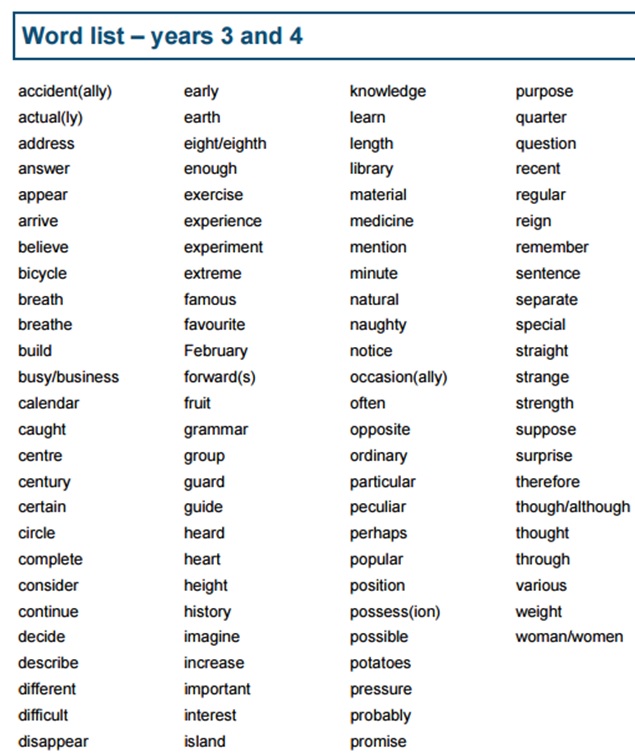 YEAR 3/4 SPELLING WORDS
 